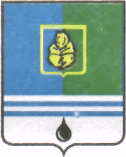 ПОСТАНОВЛЕНИЕАДМИНИСТРАЦИИ  ГОРОДА  КОГАЛЫМАХанты-Мансийского автономного округа - ЮгрыОт «14»   мая  2015 г.                                                             №1426О внесении изменений в постановление Администрации города Когалымаот 15.10.2013 №2927В соответствии с Федеральным законом от 06.10.2003 №131-ФЗ                «Об общих принципах организации местного самоуправления в Российской Федерации», решением Думы города Когалыма от 04.12.2014 №487-ГД                  «О бюджете города Когалыма на 2015 год и на плановый период 2016 и 2017 годов», постановлением Администрации города Когалыма от 26.08.2013 №2514 «О муниципальных и ведомственных целевых программах», в целях укрепления в городе Когалыме толерантной среды на основе ценностей многонационального российского общества, соблюдения прав и свобод человека, поддержание межнационального мира и согласия, предупреждения экстремистской деятельности в городе Когалыме:1. В постановлении Администрации города Когалыма от 15.10.2013 №2927 «Об утверждении муниципальной программы «Профилактика экстремизма в городе Когалыме на 2014-2016 годы» (далее – постановление) внести следующие изменения:1.1. В наименовании, по тексту постановления и приложении к нему, слова «на 2014-2016 годы» заменить словами «на 2014-2017 годы».1.2. Приложение к постановлению изложить в редакции согласно приложению к настоящему постановлению.2. Признать утратившими силу постановления Администрации города Когалыма:2.1. От 31.12.2013 №3854 «О внесении изменений в постановление Администрации города Когалыма от 15.10.2013 №2927».2.2. От 05.02.2015 №303 «О внесении изменений в постановление Администрации города Когалыма от 15.10.2013 №2927».3. Сектору по организационному обеспечению деятельности комиссий города Когалыма и взаимодействию с правоохранительными органами Администрации города Когалыма (С.Е.Михалева) направить в юридическое управление Администрации города Когалыма текст постановления и приложение к нему, его реквизиты, сведения об источнике официального опубликования в порядке и сроки, предусмотренные распоряжением Администрации города Когалыма от 19.06.2013 №149-р «О мерах по формированию регистра муниципальных нормативных правовых актов Ханты-Мансийского автономного округа – Югры» для дальнейшего направления в Управление государственной регистрации нормативных правовых актов Аппарата Губернатора Ханты-Мансийского автономного округа – Югры.4. Опубликовать настоящее постановление и приложение к нему в газете «Когалымский Вестник» и разместить на официальном сайте Администрации города Когалыма в сети «Интернет» (www.admkogalym.ru).5. Контроль за выполнением постановления возложить на заместителя главы Администрации города Когалыма С.В.Подивилова.Глава Администрации города Когалыма			    В.И.СтепураСогласовано:зам. главы Администрации г.Когалыма			Т.И.Черныхпредседатель КФ	                            			М.Г.Рыбачокначальник УЭ							Е.Г.Загорскаяначальник УО							С.Г.Гришинаначальник УКСиМП						Л.А.Юрьеваначальник ЮУ							И.А.Леонтьеваначальник ОО ЮУ						С.В.Панованачальник ОКОС						А.А.Анищенконачальник ОФЭОиК 						А.А.РябининаПодготовлено:секретарь СООДКиВПО					С.Е.МихалеваРазослать: Т.И.Черных, КФ, УЭ, УО, УКСиМП, ОКОС, МБУ «МКЦ «Феникс», МБУ «ЦБС», МБУ «МВЦ», МАУ «КДК «Метро»», МАУ «Дворец Спорта», Сектор комиссий 3+1 (зав. копия для направ. в Управление госуд. регис. НПА), прокуратура, газета, УпоИР, ОФЭОиК.Приложениек постановлению Администрациигорода Когалымаот 14.05.2015 №1426Паспортмуниципальной программы «Профилактика экстремизмав городе Когалыме на 2014 - 2017 годы»1. Характеристика текущего состояния развития муниципальной политики по профилактике экстремизма в городе Когалыме Настоящая Программа направлена на укрепление толерантной среды на основе ценностей многонационального российского общества, обеспечения равенства прав и свобод человека, успешной социальной и культурной адаптации и интеграции мигрантов в муниципальном образовании город Когалым.Город Когалым является многонациональным муниципальным образованием Ханты-Мансийского автономного округа - Югры. В городе Когалыме проживают представители более 50 национальностей.Отделением Управления Федеральной миграционной службы Российской Федерации по Ханты-Мансийскому автономному округу – Югре в городе Когалыме поставлено на миграционный учёт иностранных граждан в 2014 году – 4863 человека (АППГ – 3634), снято с миграционного учёта иностранных граждан – 3067 человек (АППГ  1636), выявлено 325 нарушений миграционного законодательства (АППГ – 289), выявлено нарушений иностранными гражданами режима пребывания (проживания) в Российской Федерации, по городу Когалыму 422 административных правонарушений (АППГ – 338).В условиях увеличения потока в городе мигрантов правоохранительным органам удается не допустить рост числа совершенных ими противоправных деяний. Так в 2014 году уменьшилось число преступлений, совершенных иностранными гражданами – 8 (АППГ – 12), но имеется два случая преступлений, совершенных в отношении иностранных граждан (АППГ – 0). Статистика Отдела Министерства внутренних дел России по городу Когалыму фиксирует уменьшение лиц, склонных к экстремистской деятельности, так, в 2014 году – 1 лицо (АППГ – 6 лиц).С 2011 года в городе Когалыме в соответствии с постановлением Администрации города Когалыма от 13.05.2011 №1070 реализовывалась долгосрочная целевая программа «Профилактика экстремизма, гармонизация межэтнических и межкультурных отношений, укрепление толерантности в городе Когалыме на 2011-2013 годы».В результате ее реализации: - проведены курсы повышения квалификации для работников системы образования; - организованы обучающие семинары для педагогов, специалистов, работающих с молодёжью, а также муниципальных служащих Администрации города Когалыма; - состоялись конкурсы программ по воспитанию толерантности, проектов образовательных организаций, социальных проектов, направленных на развитие межэтнической интеграции, фестивали национальных культур и выставочные проекты.В программу мероприятий входило рассмотрение проблемы создания альтернативы асоциальному поведению и вовлечению молодежи в социально активную деятельность.В целях организации воспитания толерантности через систему образования разработаны и опробованы программы по воспитанию и социализации детей мигрантов. Разработаны учебно-методические пособия.Проводились социологические исследования.Через средства массовой информации реализовалась стратегия социальной рекламы, формирующей уважительное отношение к представителям различных национальностей.Осуществлялась поддержка производства и размещения телевизионных и радиопрограмм.Результаты социологических исследований, проведенных в городе Когалыме в 2014 годы, показали, что динамика основных социологических индикаторов позволяет говорить о стабильной ситуации в городе Когалыме, данные сопоставимы с общероссийскими показателями.При изучении общественного мнения населения по оценке состояния межнациональных отношений, уровня напряженности в городе Когалыме, 68,7% участников опроса оценили ситуацию в сфере межнациональных отношений как спокойную, что немного выше средне окружного показателя (по Югре – 67.1%). 73.7% респондентов оценивают ситуацию в сфере межнациональных отношений в городе Когалыме как спокойную, мирную (по Югре – 68.6%), прогнозируя, что в течение ближайшего года она не изменится.Эксперты считают, что экстремистские действия на национальной или религиозной почве в городе скорее невозможны, однако их нельзя исключить. Высокое значение уделяется профилактике потенциальной возможности возникновения этнических проблем, локализация и погашение очагов назревающей напряженности.Приобретаемый в процессе исполнения мероприятий опыт позволяет более точно оценивать ключевые потребности в сфере укрепления толерантных отношений, а соблюдение принципа системности при формировании толерантной среды города Когалыма обеспечило активное и сбалансированное осуществление мероприятий по всем направлениям. Все это способствует, в том числе, сокращению числа правонарушений, совершаемых на почве межнациональной ненависти, и соответственно, уменьшению количества негативных событий, наносящих ущерб развитию положительного облика муниципального образования.Вместе с тем, в настоящее время в условиях повышенное значение в сравнении с периодом реализации предшествующей целевой программы приобретают проблемы адаптации мигрантов, особенно прибывающие с ними дети. Органичное включение категории мигрантов-жителей в социокультурную среду города Когалыма сегодня выступает важнейшей задачей, от решения которой зависит качество жизни в муниципальном образовании город Когалым и темпы его социально-экономического развития. В то же время, интеграция в новый социум - это сложный, длительный и подчас болезненный процесс, предполагающий освоение новых, отличающихся от имевших место в предыдущем жизненном опыте человека, моделей взаимодействия с окружающим миром.В связи с этим, настоящая Программа в значительной степени нацелена на создание условий для языковой и социокультурной интеграции учащихся из числа детей мигрантов, содействие адаптации мигрантов. При этом настоящая Программа исходит из того, что формирование толерантности - это встречный процесс и уважение личности каждого человека, взаимную толерантность нужно воспитывать как у жителей города, так и у приезжих в город Когалым.Администрацией города Когалыма осуществляются мероприятия, направленные как на снижение социально-экономической напряженности, так и на поддержку этнокультурной самобытности.В образовательных организациях города Когалыма немало делается для того, чтобы сформировать у детей и молодежи установки на позитивное восприятие этнического и конфессионального многообразия, интерес к другим культурам, уважение присущих им ценностей, традиций, своеобразия образа жизни их представителей. Существующие образовательные программы и система работы с обучающимися в значительной степени направлены на воспитание толерантного сознания и поведения, неприятие национализма, шовинизма и экстремизма.Система образования обеспечивает комплекс мер, направленных на эффективное формирование у дошкольников и учащихся образовательных организаций основ толерантного мировоззрения. Об этом свидетельствуют статистические данные предоставленные ОМВД России по г. Когалыму. В городе Когалыме неформальных молодежных объединений в 2014 году не выявлено, а также отсутствуют факты проявления в молодежной среде национальной и расовой нетерпимости, наличие конфликтов на этнической почве.Особое внимание уделяется работе со средствами массовой информации для содействия свободному и открытому диалогу, обсуждения имеющихся проблем, преодоления чувства безразличия по отношению к группам и идеологиям, проповедующим нетерпимость.Толерантность предполагает принятие того факта, что окружающий мир и населяющие его народы очень разнообразны. При этом каждый этнос уникален и неповторим. Только признание этнического и религиозного многообразия, понимание и уважение культурных особенностей, присущих представителям других народов и религий, в сочетании с демократическими ценностями гражданского общества могут содействовать созданию подлинно толерантной атмосферы жизни в городе Когалыме.В целом в городе Когалыме сложилась система формирования духовно-нравственной атмосферы этнокультурного взаимоуважения, основанная на принципах уважения прав и свобод человека, однако имеется не согласованность действий в этом направлении различных социальных институтов: семьи, образовательных организаций, государственных и общественных структур, недостаточный уровень культуры и профессиональной компетентности специалистов в вопросах этнокультурных традиций, особенностей этнопсихологии, содержания этнокультурных ценностей.Настоящая Программа призвана укрепить основы и систематизировать методы долгосрочного процесса формирования толерантного сознания и поведения жителей города Когалыма.2. Цели, задачи и показатели их достиженияК долгосрочной цели стратегии социально-экономического развития Ханты-Мансийского автономного округа – Югры до 2020 года и на период до 2030 года, утверждённой распоряжением Правительства Ханты-Мансийского автономного округа – Югры от 22.03.2013 №101-рп, относится профилактика экстремизма и укрепления толерантной среды на основе ценностей многонационального российского общества. Приоритетной задачей социально-экономического развития и государственной политики Ханты-Мансийского автономного округа – Югры на долгосрочную перспективу является, в том числе, сохранение гражданского мира, политической и социальной стабильности в обществе.Целью Программы является создание условий для профилактики экстремизма и укрепления толерантной среды на основе ценностей многонационального российского общества, обеспечения равенства прав и свобод человека, успешной социальной и культурной адаптации и интеграции мигрантов в городе Когалыме.Для достижения поставленной цели требуется решение следующих задач:1. Воспитание толерантности через систему образования;2. Укрепление толерантности и профилактика экстремизма в молодёжной среде;3. Укрепление толерантности через средства массовой информации;4. Содействие национально-культурному взаимодействию в городе Когалыме;5. Поддержание межконфессионального мира и согласия в городе Когалыме;6. Совершенствование механизмов обеспечения законности и правопорядка в сфере межнациональных отношений в городе Когалыме;7. Содействие адаптации и интеграции мигрантов в культурное и социальное пространство города Когалыма.Непосредственно результатами реализации Программы являются следующие целевые показатели:1. Увеличение количества специалистов по работе с молодежью, педагогов, общественных лидеров, прошедших обучение по изучению технологий и принципов работы по вопросам воспитания толерантности подрастающего поколения;2. Увеличение количества молодёжных, образовательных проектов, проектов общественных организаций, направленных на предупреждение фактов националистического или религиозного экстремизма, воспитание культуры межнационального общения, основанной на толерантности, уважении чести и национального достоинства граждан, реализованных в городе Когалыме;3. Увеличение количества молодежи, вовлеченной в мероприятия, направленные на межнациональное единство и дружбу народов;4. Увеличение количества тематических радио- и телепередач, газетных и журнальных рубрик, интернет - проектов, направленных на воспитание культуры межэтнического и межконфессионального общения;5. Увеличение количества социально ориентированных некоммерческих организаций, национально-культурных и иных общественных объединений, реализующих проекты, направленные на реализацию социально значимых проектов (акций) по развитию межэтнической толерантности.Перечень целевых показателей приведён в приложении 1 к Программе «Профилактика экстремизма в городе Когалыме на 2016-2017 годы».3. Обобщенная характеристика мероприятийДля достижения поставленной в Программе цели необходимо решить следующие задачи:Задача 1. «Воспитание толерантности через систему образования» Настоящая задача будет реализовываться через ряд основных мероприятий:1.1. Участие детей в конкурсах по вопросам толерантности и укреплению межнациональных отношений.1.2. Проведение в образовательных организациях мероприятий, направленных на развитие межнациональных отношений, профилактику проявления ксенофобии и экстремизма, в том числе при организации отдыха, оздоровления, занятости детей и молодежи.1.3. Участие в семинарах, конференциях, курсах, направленных на укрепление межэтнических и межкультурных отношений.Данные программные мероприятия направлены на организацию и проведение ежегодных конкурсов по вопросам формирования культуры толерантности и противодействия ксенофобии, профилактики экстремизма среди образовательных организаций, молодежных и детских объединений города Когалыма предполагает выявление и поддержку молодежных проектов, направленных на предупреждение фактов националистического или религиозного экстремизма, воспитание культуры межнационального общения, основанной на толерантности, уважении чести и национального достоинства граждан. Среди которых:- городские фестивали и конкурсы детского творчества;- ежегодный конкурс по вопросам формирования культуры толерантности и противодействия ксенофобии среди образовательных организаций, молодежных и детских объединений;- конкурс театральных проектов, направленных на укрепление межэтнических и межкультурных отношений.Задача 2. «Укрепление толерантности и профилактика экстремизма в молодежной среде».Решение настоящей задачи планируется посредством реализации мероприятия:2.1. Встречи с молодёжью города «Живое слово»:- встречи с представителями традиционных религиозных конфессий (православие, ислам);- встречи с людьми интересных судеб - неравнодушными, сильными духом, основой жизненного успеха которых, являются высокие нравственные ценности;- просмотр и обсуждение тематических документальных видеофильмов;- тематические диспуты, круглые столы, беседы, мастер-классы, др.;- изготовление тематической печатной продукции и социальной рекламы.Вышеуказанное программное мероприятие направлено на проведение и участие в профилактических мероприятиях по предупреждению фактов националистического или религиозного экстремизма (тематические диспуты, круглые столы, беседы, мастер-классы и др.).Задача 3. «Укрепление толерантности через средства массовой информации».Решение настоящей задачи планируется посредством реализации мероприятия:3.1. Оказание содействия средствам массовой информации в освещении событий этнокультурного характера.3.2. Организация работы по размещению социальной рекламы, пропагандирующей взаимоуважение между лицами разных национальностей и вероисповедания и способствующей формированию позитивных установок на этническое многообразие, сосуществование народных традиций, а также укрепление единства и добрососедства народов, в том числе в образовательных учреждениях.Данное программное мероприятие направлено на информирование населения путем размещения материалов в средствах массовой информации этнокультурного характера.Задача 4. «Содействие национально-культурному взаимодействию в городе Когалыме».В рамках настоящей задачи планируется реализация следующих мероприятий:4.1. Актуализация базы данных национально-культурных и религиозных организаций, осуществляющих деятельность в городе Когалыме. 4.2. Организация и проведение «круглых столов», встреч представителей органов местного самоуправления города Когалыма с лидерами национально-культурных, религиозных объединений.4.3. Оказание содействия национальным общественным объединениям в реализации культурно-просветительских и социально значимых проектов, в подготовке и проведении мероприятий, направленных на развитие межнационального диалога и сотрудничества.4.4. Организация и проведение городских мероприятий с участием национально-культурных объединений, национальных ансамблей и национальных коллективов.4.5. Проведение мероприятий, приуроченных к Международному дню толерантности (концерты, фестивали, конкурсы рисунков, конкурсы плакатов, спортивные мероприятия и др.).4.6. Организация на базе школьных библиотек города тематических книжных выставок, посвященных национальной литературе.4.7. Участие в Кирилло - Мефодиевских чтениях.Задача 5. «Поддержание межконфессионального мира и согласия в городе Когалыме».В рамках настоящей задачи планируется реализация следующих мероприятий:5.1. Реализация плановых мероприятий в рамках соглашения между Администрацией города Когалыма с национально-культурными и религиозными организациями «О сохранении межнационального мира и согласия на территории города Когалыма».5.2.	 Обеспечение деятельности коллегиальных органов: Координационного Совета при Главе города Когалыма по вопросам взаимодействия органов местного самоуправления города Когалыма с общественными, национально-культурными и религиозными объединениями, (организациями).Межведомственной комиссии по противодействию экстремистской деятельности при Главе города Когалыма;5.3. Концерт творчества народов России, приуроченный ко Дню Конституции Российской Федерации.5.4. Проведение совместно с представителями (руководителями) религиозных органов предупредительно-профилактических и информационно-пропагандистских мер по недопущению распространения радикальной исламской идеологии, экстремистских настроений среди населения, а также по оказанию влияния на ближайшее окружение лиц, причастных к фактам проявления религиозного экстремизма в городе Когалыме.Задача 6. «Совершенствование механизмов обеспечения законности и правопорядка в сфере межнациональных отношений в городе Когалыме».Поддержание межконфессионального мира и согласия планируется посредством реализации следующих мероприятий:6.1. Подготовка и реализация через средства массовой информации информационных материалов по предупреждению экстремистской деятельности в городе Когалыме.6.2. Организация проведения проверок образовательных учреждений, учреждений культуры города Когалыма на предмет реализации мероприятий по ограничению доступа к сайтам экстремистского характера и наличия списков экстремисткой литературы.Задача 7. «Содействие адаптации и интеграции мигрантов в культурное и социальное пространство города Когалыма».Содействие адаптации и интеграции мигрантов в культурное социальное пространство города Когалым планируется посредством реализации следующего мероприятий:7.1. Вовлечение этнокультурных и общественных объединений, религиозных организаций в деятельность по социальной адаптации мигрантов, развитию межнационального и межконфессионального диалога, противодействию экстремизму, национальной и религиозной нетерпимости.7.2. Содействие в толерантном воспитании, мультикультурном образовании и социокультурной адаптации детей, в том числе детей мигрантов, в образовательных организациях города Когалыма.Перечень программных мероприятий приведен в приложении 2 к Программе.4. Механизм реализации Программы4.1. Механизм реализации Программы осуществляется через последовательное исполнение следующих направлений:- утверждение расходов на реализацию предусмотренных программных мероприятий;- организацию программных мероприятий путем заключения и исполнения муниципальных контрактов (договоров).Для обеспечения мониторинга и анализа реализации Программы ответственный исполнитель:- отчитывается о ходе выполнения Программы в управление экономики Администрации города Когалыма в соответствии с Порядком разработки, утверждения и реализации муниципальных программ в городе Когалыме, утверждённым постановлением Администрации города Когалыма от 26.08.2013 №2514 (далее – Порядок);- размещает отчёт о ходе реализации Программы, в срок не позднее 15 числа каждого месяца, следующего за отчётным на официальном сайте Администрации города Когалыма в сети «Интернет» (www.admkogalym.ru) для информирования населения, бизнес-сообщества, общественных организаций;- размещает годовой отчёт о реализации Программы, в срок не позднее 20 апреля года, следующего за отчётным на официальном сайте Администрации города Когалыма в сети «Интернет» (www.admkolym.ru).Соисполнители мероприятий Программы предоставляют ответственному исполнителю Программы в соответствии с Порядком для текущего мониторинга и формирования сводного отчёта:- ежемесячно, в срок не позднее 25 числа отчётного месяца, информацию о финансовых затратах Программы и исполнения мероприятий, финансируемых в рамках основной деятельности, а также, не финансируемых, на бумажном и электронном носителях, за подписью руководителя;- ежеквартально с нарастающим итогом, в срок не позднее 1 числа первого месяца квартала информацию о финансовых затратах и показателях результативности Программы с краткой пояснительной запиской о ходе реализации Программы;- в срок не позднее 15 января года, следующего за отчётным, отчёт о ходе реализации Программы, оценку эффективности и результативности Программы (в части касающейся). Соисполнители мероприятий Программы несут ответственность за качественное и своевременное выполнение программных мероприятий, целевое и эффективное использование средств бюджета города Когалыма, бюджета Ханты-Мансийского автономного округа – Югры, федерального бюджета, выделяемых на их реализацию4.2. Ответственным исполнителем Программы является структурное подразделение – Сектор по организационной деятельности комиссий города Когалыма и взаимодействию с правоохранительными органами, которое несёт ответственность за реализацию и конечные результаты Программы, рациональное использование выделяемых на её выполнение финансовых средств, определяет формы и методы управления реализации Программы.4.3. Ответственный исполнитель Программы:- разрабатывает в пределах своих полномочий проекты нормативных правовых актов, необходимых для выполнения Программы;- передаёт при необходимости часть функций подведомственным учреждениям (организациям) для её выполнения;- осуществляет координацию деятельности соисполнителей Программы по реализации программных мероприятий;- несёт ответственность за своевременную и качественную реализацию Программы, осуществляет управление, обеспечивает эффективное использование средств, выделяемых на её реализацию;- разрабатывает и утверждает комплексный план (сетевой график) по реализации Программы;- подготавливает и уточняет перечень программных мероприятий на очередной финансовый год и плановый период, уточняет затраты по программным мероприятиям, а также механизм реализации Программы.4.4. При необходимости ответственный исполнитель Программы вправе по согласованию с соисполнителями формировать предложения о внесении изменений в перечни и состав мероприятий, сроки их реализации, а также в объёмы бюджетных ассигнований в пределах утверждённых лимитов бюджетных ассигнований на реализацию Программы в целом. На достижение целей и задач Программы могут оказать влияние следующие риски: - сокращение бюджетного финансирования, выделенного на выполнение Программы;- невыполнение или ненадлежащее выполнение обязательств поставщиками по реализации мероприятий Программы;- из-за несоответствия влияния отдельных мероприятий Программы на ситуацию в сфере правонарушений, безопасности дорожного движения, незаконного оборота наркотиков возможно выявление отклонений в достижении промежуточных результатов.С целью минимизации рисков планируется:- проведение постоянного мониторинга реализации мероприятий Программы;- корректировка мероприятий Программы и её показателей результативности;- перераспределение финансовых ресурсов в целях целенаправленного и эффективного расходования бюджетных средств;- поиск новых подходов к решению поставленных задач в области обеспечения общественного порядка в городе Когалыме.______________________Приложение 1к муниципальной программе«Профилактика экстремизма в городе Когалымена 2014-2017 годы»Система показателеймуниципальной программы «Профилактика экстремизма в городе Когалымена 2014 -2017 годы»Приложение 2к муниципальной программе«Профилактика экстремизма в городе Когалымена 2014-2017 годы»Основные мероприятиямуниципальной программы «Профилактика экстремизма в городе Когалымена 2014-2017 годы»- ФОД – средства бюджета города Когалыма, запланированные на текущее финансовое обеспечение деятельности учреждения._____________________________________Наименование муниципальной программы«Профилактика экстремизма в городе Когалыме на 2014-2017 годы» (далее - Программа)Дата принятия решения о разработке муниципальной программы(наименование и номер соответствующего нормативного акта)Распоряжение Администрации города Когалыма от 10.09.2013 №217-р «О разработке муниципальной программы «Профилактика экстремизма в городе Когалыме на 2014 - 2016 годы»Ответственный исполнитель муниципальной программыСектор по организационному обеспечению деятельности комиссий города Когалыма и взаимодействию с правоохранительными органами Администрации города Когалыма.Соисполнители муниципальной программы1. Управление образования Администрации города Когалыма;2. Управление культуры, спорта и молодёжной политики Администрации города Когалыма;3. Отдел координации общественных связей Администрации города Когалыма;4. Муниципальное бюджетное учреждение «Молодежный комплексный центр «Феникс»;5. Муниципальное бюджетное учреждение «Централизованная библиотечная система»;6. Муниципальное бюджетное учреждение «Музейно-выставочный центр»;7. Муниципальное автономное учреждение «Культурно-досуговый комплекс «Метро»;8. Муниципальное автономное учреждение «Дворец спорта».Цель и задачи муниципальной программыЦель:Создание в городе Когалыме условий для профилактики экстремизма и укрепления толерантной среды на основе ценностей многонационального российского общества, обеспечения равенства прав и свобод человека, успешной социальной и культурной адаптации и интеграции мигрантов в муниципальном образовании город Когалым.Задачи:1. Воспитание толерантности через систему образования.2. Укрепление толерантности и профилактика экстремизма в молодёжной среде.3. Укрепление толерантности через средства массовой информации.4. Содействие национально-культурному взаимодействию в городе Когалыме.5. Поддержание межконфессионального мира и согласия в городе Когалыме.6. Совершенствование механизмов обеспечения законности и правопорядка в сфере межнациональных отношений в городе Когалыме.7. Содействие адаптации и интеграции мигрантов в культурное и социальное пространство города Когалыма.Перечень подпрограмм ОтсутствуетЦелевые показатели муниципальной программы (показатели непосредственных результатов)1. Увеличение количества специалистов по работе с молодежью, педагогов, общественных лидеров, прошедших обучение по изучению технологий и принципов работы по вопросам воспитания толерантности подрастающего поколения, с 26 до 35 человек;2. Увеличение количества молодёжных и образовательных проектов, направленных на предупреждение фактов националистического или религиозного экстремизма, воспитание культуры межнационального общения, основанной на толерантности, уважении чести и национального достоинства граждан, реализованных в городе Когалыме, с 3 до 5 (ед.);3. Увеличение количества молодежи, вовлеченной в мероприятия, направленные на межнациональное единство и дружбу народов со 100 до 300 человек;4. Увеличение количества тематических радио- и телепередач, газетных и журнальных рубрик, интернет - проектов, направленных на воспитание культуры межэтнического и межконфессионального общения, с 4 до 6 (ед.);5. Увеличение количества социально ориентированных некоммерческих организаций, национально-культурных и иных общественных объединений, реализующих проекты, направленные на реализацию социально значимых проектов (акций) по развитию межэтнической толерантности, с 2 до 4 (ед.).Сроки реализации муниципальной программы2014 - 2017 годыФинансовое обеспечение муниципальной программыОбъём финансирования Программы из бюджета города Когалыма: 1341,3 тыс. руб., в том числе:2014 год – 259,80 тыс. рублей;2015 год – 346,00 тыс. рублей;2016 год – 360,00 тыс. рублей;2017 год – 375,50 тыс. рублей.Ожидаемые результаты реализации муниципальной программы (показатели конечных результатов)Увеличение количества обучающихся в городе Когалыме, участников мероприятий, направленных на воспитание толерантности, профилактику проявлений ксенофобии и экстремизма, от общей численности обучающихся в образовательных организациях города до 100 %№ п/пНаименованиецелевыхпоказателейЕдиница измеренияЕдиница измеренияБазовый показатель на начало реализации муниципальной программыЗначения показателя по годамЗначения показателя по годамЗначения показателя по годамЗначения показателя по годамЦелевое значение показателей на момент окончания действия муниципальной программы№ п/пНаименованиецелевыхпоказателейЕдиница измеренияЕдиница измеренияБазовый показатель на начало реализации муниципальной программы2014201520162017Целевое значение показателей на момент окончания действия муниципальной программы1233456789I. Показатели непосредственных результатовI. Показатели непосредственных результатовI. Показатели непосредственных результатовI. Показатели непосредственных результатовI. Показатели непосредственных результатовI. Показатели непосредственных результатовI. Показатели непосредственных результатовI. Показатели непосредственных результатовI. Показатели непосредственных результатов1Количество специалистов по работе с молодёжью, педагогов, общественных лидеров, прошедших обучение по изучению технологий и принципов работы по вопросам воспитания толерантности подрастающего поколенияКоличество специалистов по работе с молодёжью, педагогов, общественных лидеров, прошедших обучение по изучению технологий и принципов работы по вопросам воспитания толерантности подрастающего поколениячел.2629293335352Количество молодёжных, образовательных проектов и программ, проектов общественных организаций, направленных на предупреждение фактов националистического или религиозного экстремизма, воспитание культуры межнационального общения, основанной на толерантности, уважении чести и Количество молодёжных, образовательных проектов и программ, проектов общественных организаций, направленных на предупреждение фактов националистического или религиозного экстремизма, воспитание культуры межнационального общения, основанной на толерантности, уважении чести и Ед.344555национального достоинства граждан, реализованных в городе Когалыме3Увеличение количества молодежи, вовлеченной в мероприятия, направленные на межнациональное единство и дружбу народовЧел.1001001802003003004Количество тематических радио- и телепередач газетных и журнальных рубрик, интернет - проектов, направленных на воспитание культуры межэтнического и межконфессионального общенияЕд.4445555Увеличение количества социально ориентированных некоммерческих организаций, национально-культурных и иных общественных объединений, реализующих проекты, направленные на реализацию социально значимых проектов (акций) по развитию межэтнической толерантности, с 2 до 4.Ед.444555II. Показатели конечных результатов1Увеличение количества обучающихся в городе Когалыме, участников мероприятий, направленных на воспитание толерантности, профилактику проявлений ксенофобии и экстремизма, от общей численности обучающихся в образовательных организациях города до 100 %%636676869696№ п/пМероприятия программыОтветственный исполнитель/соисполнитель, учреждение, организацияСрок выполнения (год)Финансовые затраты на реализацию (тыс. рублей)Финансовые затраты на реализацию (тыс. рублей)Финансовые затраты на реализацию (тыс. рублей)Финансовые затраты на реализацию (тыс. рублей)Источники финансирования№ п/пМероприятия программыОтветственный исполнитель/соисполнитель, учреждение, организацияСрок выполнения (год)Всегов том числе по годамв том числе по годамв том числе по годамв том числе по годамИсточники финансирования№ п/пМероприятия программыОтветственный исполнитель/соисполнитель, учреждение, организацияСрок выполнения (год)Всего2014201520162017Источники финансирования12345678910Цель: Создание в городе Когалыме условий для профилактики экстремизма и укрепления толерантной среды на основе ценностей многонационального российского общества, обеспечения равенства прав и свобод человека, успешной социальной и культурной адаптации и интеграции мигрантов в муниципальном образовании город КогалымЦель: Создание в городе Когалыме условий для профилактики экстремизма и укрепления толерантной среды на основе ценностей многонационального российского общества, обеспечения равенства прав и свобод человека, успешной социальной и культурной адаптации и интеграции мигрантов в муниципальном образовании город КогалымЦель: Создание в городе Когалыме условий для профилактики экстремизма и укрепления толерантной среды на основе ценностей многонационального российского общества, обеспечения равенства прав и свобод человека, успешной социальной и культурной адаптации и интеграции мигрантов в муниципальном образовании город КогалымЦель: Создание в городе Когалыме условий для профилактики экстремизма и укрепления толерантной среды на основе ценностей многонационального российского общества, обеспечения равенства прав и свобод человека, успешной социальной и культурной адаптации и интеграции мигрантов в муниципальном образовании город КогалымЦель: Создание в городе Когалыме условий для профилактики экстремизма и укрепления толерантной среды на основе ценностей многонационального российского общества, обеспечения равенства прав и свобод человека, успешной социальной и культурной адаптации и интеграции мигрантов в муниципальном образовании город КогалымЦель: Создание в городе Когалыме условий для профилактики экстремизма и укрепления толерантной среды на основе ценностей многонационального российского общества, обеспечения равенства прав и свобод человека, успешной социальной и культурной адаптации и интеграции мигрантов в муниципальном образовании город КогалымЦель: Создание в городе Когалыме условий для профилактики экстремизма и укрепления толерантной среды на основе ценностей многонационального российского общества, обеспечения равенства прав и свобод человека, успешной социальной и культурной адаптации и интеграции мигрантов в муниципальном образовании город КогалымЦель: Создание в городе Когалыме условий для профилактики экстремизма и укрепления толерантной среды на основе ценностей многонационального российского общества, обеспечения равенства прав и свобод человека, успешной социальной и культурной адаптации и интеграции мигрантов в муниципальном образовании город КогалымЦель: Создание в городе Когалыме условий для профилактики экстремизма и укрепления толерантной среды на основе ценностей многонационального российского общества, обеспечения равенства прав и свобод человека, успешной социальной и культурной адаптации и интеграции мигрантов в муниципальном образовании город КогалымЗадача 1. Воспитание толерантности через систему образованияЗадача 1. Воспитание толерантности через систему образованияЗадача 1. Воспитание толерантности через систему образованияЗадача 1. Воспитание толерантности через систему образованияЗадача 1. Воспитание толерантности через систему образованияЗадача 1. Воспитание толерантности через систему образованияЗадача 1. Воспитание толерантности через систему образованияЗадача 1. Воспитание толерантности через систему образованияЗадача 1. Воспитание толерантности через систему образованияЗадача 1. Воспитание толерантности через систему образования1.1.Участие детей в конкурсах по вопросам толерантности и укреплению межнациональных отношений.Управление образования Администрации города Когалыма2014-2017253,0050,0060,0070,0073,00Бюджет города Когалыма1.2.Проведение в образовательных организациях мероприятий, направленных на развитие межнациональных отношений, профилактику проявления ксенофобии и экстремизма, в том числе при организации отдыха, оздоровления, занятости детей и молодежи.Управление образования Администрации города Когалыма2014-20170,000,000,000,000,00ФОД1.3.Участие в семинарах, конференциях, курсах, направленных на укрепление межэтнических и межкультурных отношений.Управление образования Администрации города Когалыма2014-20170,000,000,000,000,00ФОД1.3.Участие в семинарах, конференциях, курсах, направленных на укрепление межэтнических и межкультурных отношений.Управление культуры, спорта и молодёжной политики Администрации города Когалыма2014-20170,000,000,000,000,00ФОД1.3.Участие в семинарах, конференциях, курсах, направленных на укрепление межэтнических и межкультурных отношений.Сектор по организационному обеспечению деятельности комиссий города Когалыма и взаимодействию с правоохранительными органами2014-20170,000,000,000,000,00ФОДИтого по задаче 1:253,0050,0060,0070,0073,00Бюджет города КогалымаЗадача 2: Укрепление толерантности и профилактика экстремизма в молодежной средеЗадача 2: Укрепление толерантности и профилактика экстремизма в молодежной средеЗадача 2: Укрепление толерантности и профилактика экстремизма в молодежной средеЗадача 2: Укрепление толерантности и профилактика экстремизма в молодежной средеЗадача 2: Укрепление толерантности и профилактика экстремизма в молодежной средеЗадача 2: Укрепление толерантности и профилактика экстремизма в молодежной средеЗадача 2: Укрепление толерантности и профилактика экстремизма в молодежной средеЗадача 2: Укрепление толерантности и профилактика экстремизма в молодежной средеЗадача 2: Укрепление толерантности и профилактика экстремизма в молодежной средеЗадача 2: Укрепление толерантности и профилактика экстремизма в молодежной среде2.1.Встречи с молодёжью города «Живое слово»:- встречи с представителями традиционных религиозных конфессий (православие, ислам);- встречи с людьми интересных судеб - неравнодушными, сильными духом, основой жизненного успеха которых, Управление культуры, спорта и молодёжной политики Администрации города Когалыма2014127,80127,800,000,000,00Бюджет города Когалымаявляются высокие нравственные ценности;- просмотр и обсуждение тематических документальных видеофильмов;- тематические диспуты, круглые столы, беседы, мастер-классы, и др.;- изготовление тематической печатной продукции и социальной рекламы.Муниципальное бюджетное учреждение «Молодежный комплексный центр «Феникс»Муниципальное бюджетное учреждение «Молодежный комплексный центр «Феникс»2015-20172015-2017608,60608,600,000,00200,00200,00200,00200,00208,60208,60Бюджет города КогалымаБюджет города КогалымаИтого по задаче 2:736,40736,40127,80127,80200,00200,00200,00200,00208,60208,60Бюджет города КогалымаБюджет города КогалымаЗадача 3: Укрепление толерантности через средства массовой информацииЗадача 3: Укрепление толерантности через средства массовой информацииЗадача 3: Укрепление толерантности через средства массовой информацииЗадача 3: Укрепление толерантности через средства массовой информацииЗадача 3: Укрепление толерантности через средства массовой информацииЗадача 3: Укрепление толерантности через средства массовой информацииЗадача 3: Укрепление толерантности через средства массовой информацииЗадача 3: Укрепление толерантности через средства массовой информацииЗадача 3: Укрепление толерантности через средства массовой информацииЗадача 3: Укрепление толерантности через средства массовой информацииЗадача 3: Укрепление толерантности через средства массовой информацииЗадача 3: Укрепление толерантности через средства массовой информацииЗадача 3: Укрепление толерантности через средства массовой информацииЗадача 3: Укрепление толерантности через средства массовой информацииЗадача 3: Укрепление толерантности через средства массовой информацииЗадача 3: Укрепление толерантности через средства массовой информацииЗадача 3: Укрепление толерантности через средства массовой информацииЗадача 3: Укрепление толерантности через средства массовой информации3.1.Оказание содействия средствам массовой информации в освещении событий этнокультурного характера.Оказание содействия средствам массовой информации в освещении событий этнокультурного характера.Отдел координации общественных связей Администрации города КогалымаОтдел координации общественных связей Администрации города Когалыма2014-20172014-20170,000,000,000,000,000,000,000,000,000,00ФОД3.2.Организация работы по размещению социальной рекламы, пропагандирующей взаимоуважение между лицами разных национальностей и вероисповедания и способствующей формированию позитивных установок на этническое многообразие, сосуществование Организация работы по размещению социальной рекламы, пропагандирующей взаимоуважение между лицами разных национальностей и вероисповедания и способствующей формированию позитивных установок на этническое многообразие, сосуществование Управление образования Администрации города КогалымаУправление образования Администрации города Когалыма2014-20172014-20170,000,000,000,000,000,000,000,000,000,00ФОД3.2.Организация работы по размещению социальной рекламы, пропагандирующей взаимоуважение между лицами разных национальностей и вероисповедания и способствующей формированию позитивных установок на этническое многообразие, сосуществование Организация работы по размещению социальной рекламы, пропагандирующей взаимоуважение между лицами разных национальностей и вероисповедания и способствующей формированию позитивных установок на этническое многообразие, сосуществование Управление культуры, спорта и молодёжной политики Администрации города КогалымаУправление культуры, спорта и молодёжной политики Администрации города Когалыма2014-20172014-20170,000,000,000,000,000,000,000,000,000,00ФОДнародных традиций, а также укрепление единства и добрососедства народов, в том числе в образовательных учреждениях.Итого по задаче 3:0,000,000,000,000,00ФОДЗадача 4: Содействие национально-культурному взаимодействию в городе КогалымеЗадача 4: Содействие национально-культурному взаимодействию в городе КогалымеЗадача 4: Содействие национально-культурному взаимодействию в городе КогалымеЗадача 4: Содействие национально-культурному взаимодействию в городе КогалымеЗадача 4: Содействие национально-культурному взаимодействию в городе КогалымеЗадача 4: Содействие национально-культурному взаимодействию в городе КогалымеЗадача 4: Содействие национально-культурному взаимодействию в городе КогалымеЗадача 4: Содействие национально-культурному взаимодействию в городе КогалымеЗадача 4: Содействие национально-культурному взаимодействию в городе КогалымеЗадача 4: Содействие национально-культурному взаимодействию в городе Когалыме4.1.Актуализация базы данных национально-культурных и религиозных организаций, осуществляющих деятельность в городе Когалыме.Отдел координации общественных связей Администрации города Когалыма2014-20170,000,000,000,000,00ФОД4.2.Организация и проведение «круглых столов», встреч представителей органов местного самоуправления города Когалыма с лидерами национально-культурных, религиозных объединений.Отдел координации общественных связей Администрации города Когалыма2014-20170,000,000,000,000,00ФОД4.3.Оказание содействия национальным общественным объединениям в реализации культурно-просветительских и социально значимых проектов, в подготовке и проведении мероприятий, направленных на развитие межнационального диалога и сотрудничества, в целях укрепления мира и согласия в городе Когалыма.Отдел координации общественных связей Администрации города Когалыма2014-20170,000,000,000,000,00ФОД4.4. Организация и проведение городских мероприятий с участием национально-культурных объединений, национальных ансамблей и национальных коллективов.Муниципальное бюджетное учреждение «Музейно-выставочный центр»2014-20170,000,000,000,000,00ФОД4.4. Организация и проведение городских мероприятий с участием национально-культурных объединений, национальных ансамблей и национальных коллективов.Муниципальное автономное учреждение «КДК «Метро»2014-20170,000,000,000,000,00ФОД4.4. Организация и проведение городских мероприятий с участием национально-культурных объединений, национальных ансамблей и национальных коллективов.Управление образования Администрации города Когалыма2014-20170,000,000,000,000,00ФОД4.5.Проведение мероприятий, приуроченных к Международному дню толерантности (концерты, фестивали, конкурсы рисунков, конкурсы плакатов, спортивные мероприятия и др.)Управление образования Администрации города Когалыма2014-2017121,3030,0030,0030,0031,30Бюджет города Когалыма4.5.Проведение мероприятий, приуроченных к Международному дню толерантности (концерты, фестивали, конкурсы рисунков, конкурсы плакатов, спортивные мероприятия и др.)Муниципальное автономное учреждение «Дворец спорта»2015-20170,000,000,000,000,00ФОД4.6.Организация на базе школьных библиотек тематических книжных выставок, посвященных национальной литературе.Управление образования Администрации города Когалыма.2014-2017149,7032,0036,0040,0041,70Бюджет города Когалыма4.7.Участие в Кирилло - Мефодиевских чтениях.Управление образования Администрации города Когалыма.2014-201780,9020,0020,0020,0020,90Бюджет города КогалымаИтого по задаче 4:351,9082,0086,0090,0093,90Бюджет города КогалымаЗадача 5: Поддержание межконфессионального мира и согласия в городе КогалымеЗадача 5: Поддержание межконфессионального мира и согласия в городе КогалымеЗадача 5: Поддержание межконфессионального мира и согласия в городе КогалымеЗадача 5: Поддержание межконфессионального мира и согласия в городе КогалымеЗадача 5: Поддержание межконфессионального мира и согласия в городе КогалымеЗадача 5: Поддержание межконфессионального мира и согласия в городе КогалымеЗадача 5: Поддержание межконфессионального мира и согласия в городе КогалымеЗадача 5: Поддержание межконфессионального мира и согласия в городе КогалымеЗадача 5: Поддержание межконфессионального мира и согласия в городе КогалымеЗадача 5: Поддержание межконфессионального мира и согласия в городе Когалыме5.1.Реализация плановых мероприятий в рамках соглашения между Администрацией города Когалыма с национально-культурными и религиозными организациями «О сохранении межнационального мира и согласия на территории города Когалыма».Отдел координации общественных связей Администрации города Когалыма2014-20170,000,000,000,000,00ФОД5.2.Обеспечение деятельности коллегиальных органов: Координационного Совета при Главе города Когалыма по вопросам взаимодействия органов местного самоуправления города Когалыма с общественными, национально-культурными и религиозными объединениями, (организациями).Межведомственной комиссии по противодействию экстремистской деятельности при Главе города Когалыма.Отдел координации общественных связей Администрации города Когалыма2014-20170,000,000,000,000,00ФОД5.2.Обеспечение деятельности коллегиальных органов: Координационного Совета при Главе города Когалыма по вопросам взаимодействия органов местного самоуправления города Когалыма с общественными, национально-культурными и религиозными объединениями, (организациями).Межведомственной комиссии по противодействию экстремистской деятельности при Главе города Когалыма.Сектор по организационному обеспечению деятельности комиссий города Когалыма и взаимодействию с правоохранительными органами2014-20170,000,000,000,000,00ФОД5.3.Концерт творчества народов России, приуроченный ко Дню Конституции Российской Федерации.Муниципальное автономное учреждение «Культурно-досуговый комплекс «Метро»2014-20170,000,000,000,000,00ФОД5.4.Проведение совместно с представителями (руководителями) религиозных органов предупредительно-профилактических и информационно-пропагандистских мер по недопущению распространения радикальной исламской идеологии, экстремистских настроений среди населения, а также по оказанию влияния на ближайшее окружение лиц, причастных к фактам проявления религиозного экстремизма в городе Когалыме.Сектор по организационному обеспечению деятельности комиссий города Когалыма и взаимодействию с правоохранительными органами2014-20170,000,000,000,000,00ФОДИтого по задаче 5:0,000,000,000,000,00ФОДЗадача 6: Совершенствование механизмов обеспечения законности и правопорядка в сфере межнациональных отношенийв городе КогалымеЗадача 6: Совершенствование механизмов обеспечения законности и правопорядка в сфере межнациональных отношенийв городе КогалымеЗадача 6: Совершенствование механизмов обеспечения законности и правопорядка в сфере межнациональных отношенийв городе КогалымеЗадача 6: Совершенствование механизмов обеспечения законности и правопорядка в сфере межнациональных отношенийв городе КогалымеЗадача 6: Совершенствование механизмов обеспечения законности и правопорядка в сфере межнациональных отношенийв городе КогалымеЗадача 6: Совершенствование механизмов обеспечения законности и правопорядка в сфере межнациональных отношенийв городе КогалымеЗадача 6: Совершенствование механизмов обеспечения законности и правопорядка в сфере межнациональных отношенийв городе КогалымеЗадача 6: Совершенствование механизмов обеспечения законности и правопорядка в сфере межнациональных отношенийв городе КогалымеЗадача 6: Совершенствование механизмов обеспечения законности и правопорядка в сфере межнациональных отношенийв городе КогалымеЗадача 6: Совершенствование механизмов обеспечения законности и правопорядка в сфере межнациональных отношенийв городе Когалыме6.1.Подготовка и реализация через средства массовой информации информационных материалов по предупреждению экстремистской деятельности на территории города КогалымаСектор по организационному обеспечению деятельности комиссий города Когалыма и взаимодействию с правоохранительными органами2014-20170,000,000,000,000,00ФОД6.2.Организация проведения проверок образовательных организаций, учреждений культуры города Когалыма на предмет реализации мероприятий по ограничению доступа к сайтам экстремистского характера и наличия списков экстремисткой литературы.Управление образования Администрации города Когалыма2014-20170,000,000,000,000,00ФОД6.2.Организация проведения проверок образовательных организаций, учреждений культуры города Когалыма на предмет реализации мероприятий по ограничению доступа к сайтам экстремистского характера и наличия списков экстремисткой литературы.Управление культуры, спорта и молодёжной политики Администрации города Когалыма2014-20170,000,000,000,000,00ФОДИтого по задаче 6:0,000,000,000,000,00ФОДЗадача 7: Содействие адаптации и интеграции мигрантов в культурное и социальное пространство города КогалымаЗадача 7: Содействие адаптации и интеграции мигрантов в культурное и социальное пространство города КогалымаЗадача 7: Содействие адаптации и интеграции мигрантов в культурное и социальное пространство города КогалымаЗадача 7: Содействие адаптации и интеграции мигрантов в культурное и социальное пространство города КогалымаЗадача 7: Содействие адаптации и интеграции мигрантов в культурное и социальное пространство города КогалымаЗадача 7: Содействие адаптации и интеграции мигрантов в культурное и социальное пространство города КогалымаЗадача 7: Содействие адаптации и интеграции мигрантов в культурное и социальное пространство города КогалымаЗадача 7: Содействие адаптации и интеграции мигрантов в культурное и социальное пространство города КогалымаЗадача 7: Содействие адаптации и интеграции мигрантов в культурное и социальное пространство города КогалымаЗадача 7: Содействие адаптации и интеграции мигрантов в культурное и социальное пространство города Когалыма7.1.Вовлечение этнокультурных и общественных объединений, религиозных организаций в деятельность по социальной адаптации мигрантов, развитию межнационального и межконфессионального диалога, противодействию экстремизму, национальной и религиозной нетерпимости.Сектор по организационному обеспечению деятельности комиссий города Когалыма и взаимодействию с правоохранительными органами2014-20170,000,000,000,000,00ФОД7.1.Вовлечение этнокультурных и общественных объединений, религиозных организаций в деятельность по социальной адаптации мигрантов, развитию межнационального и межконфессионального диалога, противодействию экстремизму, национальной и религиозной нетерпимости.Отдел координации общественных связей Администрации города Когалыма2014-20170,000,000,000,000,00ФОД7.2.Содействие в толерантном воспитании, мультикультурном образовании и социокультурной адаптации детей, в том числе детей мигрантов, в образовательных организациях города Когалыма.Управление образования Администрации города Когалыма2014-20170,000,000,000,000,00ФОДИтого по задаче 7:0,000,000,000,000,00ФОДВсего по программе:1341,30259,80346,00360,00375,50Бюджет города КогалымаВ том числе:ответственный исполнитель:Сектор по организационному обеспечению деятельности комиссий города Когалыма и взаимодействию с правоохранительными органами2014-20170,000,000,000,000,00ФОДСоисполнитель 1:Управление образования Администрации города Когалыма2014-2017604,90132,00146,00160,00166,90Бюджет города КогалымаСоисполнитель 2:Управление культуры, спорта и молодёжной политики Администрации города Когалыма2014-2017127,80127,800,000,000,00Бюджет города Когалыма ФОДСоисполнитель 3:Отдел координации общественных связей Администрации города Когалыма2014-20170,000,000,000,000,00ФОДСоисполнитель 4:Муниципальное бюджетное учреждение «Молодежный комплексный центр «Феникс»2015-2017608,600,00200,00200,00208,60Бюджет города КогалымаСоисполнитель 5:Муниципальное бюджетное учреждение «Централизованная библиотечная система»2015-20170,000,000,000,000,00ФОДСоисполнитель 6:Муниципальное бюджетное учреждение «Музейно-выставочный центр»2015-20170,000,000,000,000,00ФОДСоисполнитель 7:Муниципальное автономное учреждение «Культурно-досуговый комплекс «Метро»2015-20170,000,000,000,000,00ФОДСоисполнитель 8:Муниципальное автономное учреждение «Дворец спорта»2015-20170,000,000,000,000,00ФОД